01.12.2018 г. в с. Покосное прошли соревнования по лыжным гонкам и хоккею с шайбой, посвященные «Открытию зимнего спортивного сезона» среди  жителей поселка. В этом мероприятии приняло участие более 80 человек. Все участники были награждены медалями и грамотами.  Хочется отметить постоянных участников лыжных гонок, которые являются призерами и районных соревнований. Это Воронцова Ксения, Роговская Наталья, Шуматова Елена, Климчик Людмила, Логунова Галина, Саблин Сергей, Лизунов Михаил.  А также новых участников – Ковалеву Марину и Столярову Юлию. Среди школьников  победителями стали Мягких Павел, Сысоев Никита, Карев Максим, Чуканов Александр, Абраменок Евгений, Бизунова Алина, Воронцова Виолетта. Желаем всем нашим спортсменам успехов и высоких результатов в районных соревнованиях!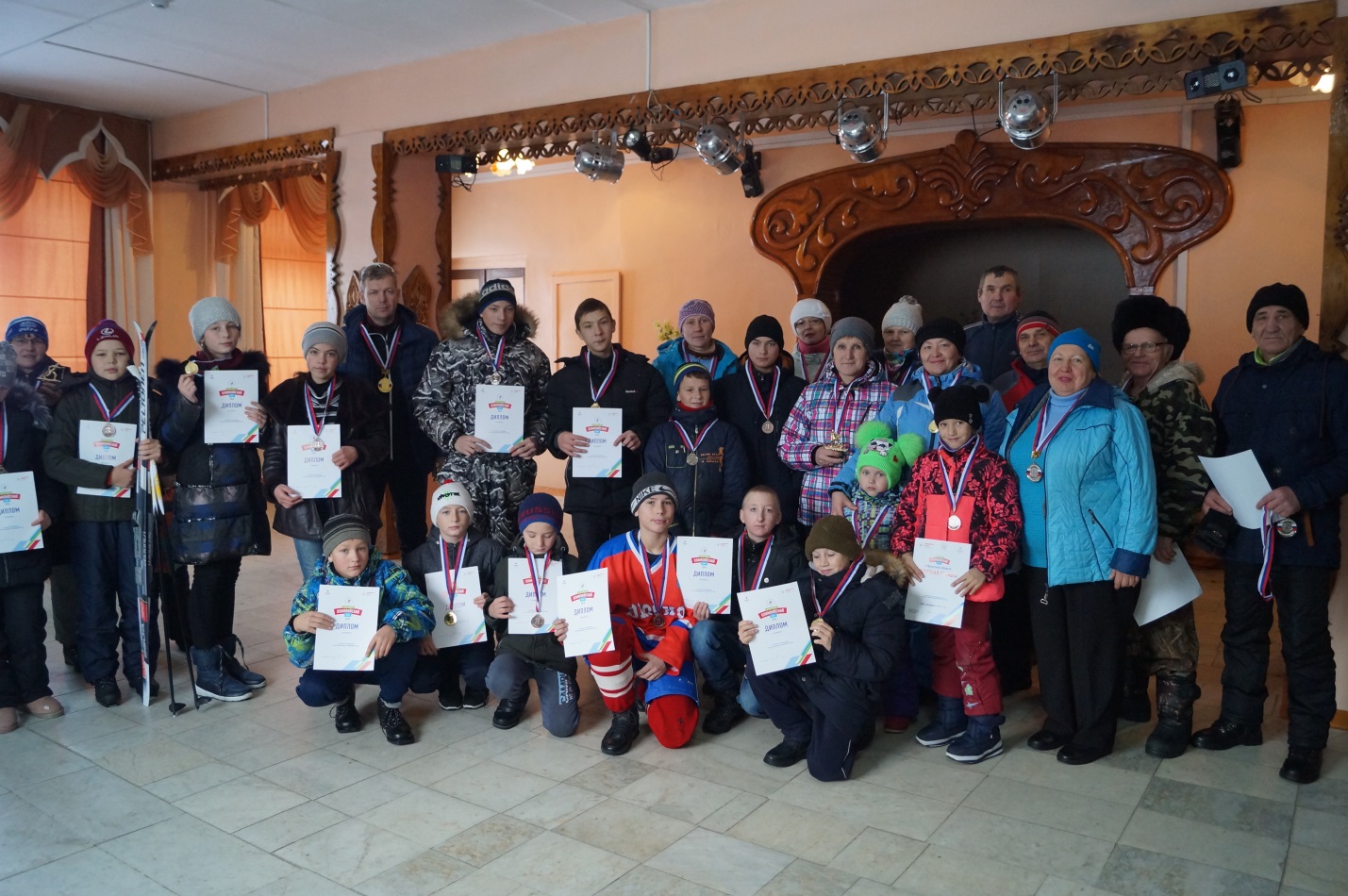 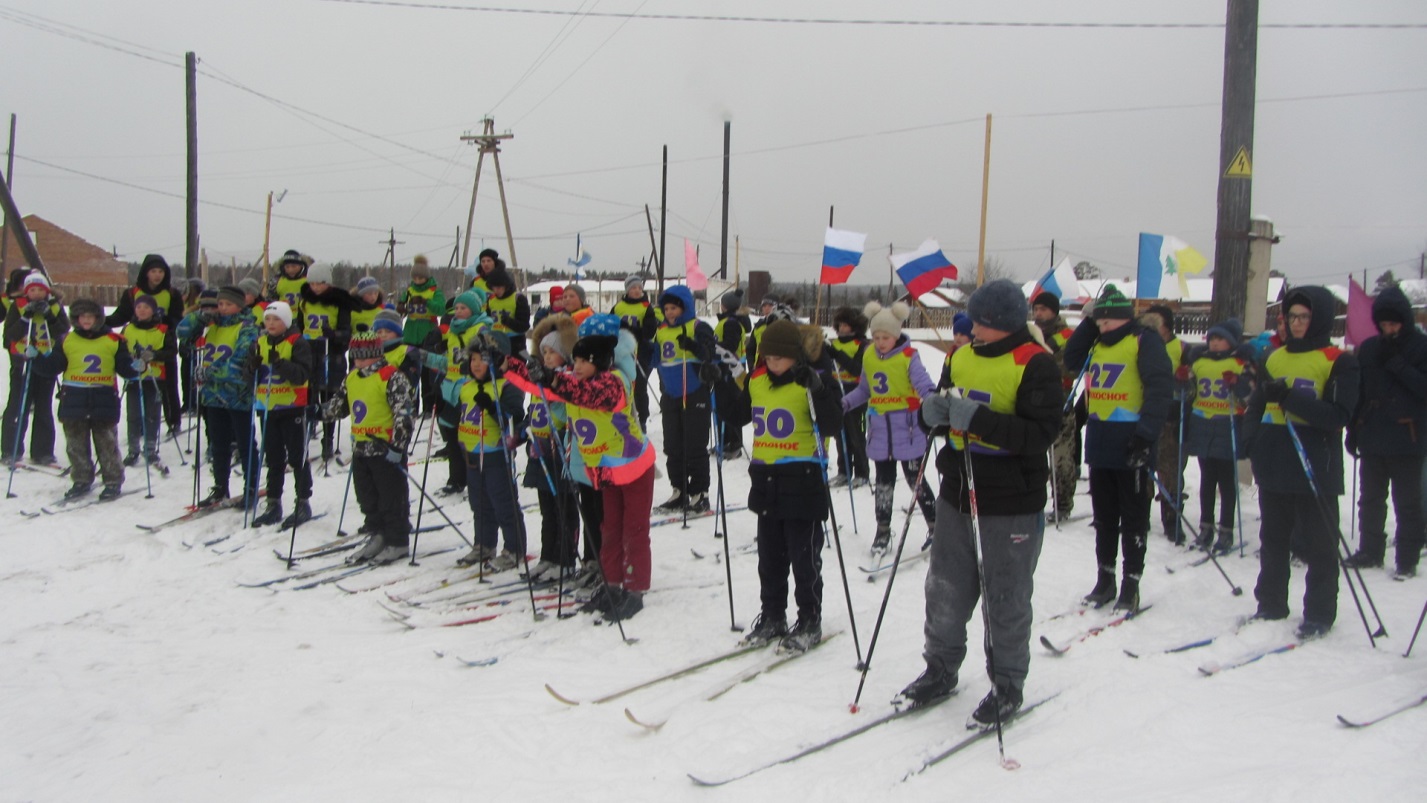 